Network: Impact Report 2021The purpose of this documentThis document flows directly from our Action Plan for 2021 which translated our school priorities into actions for the current year of our five-year improvement cycle. These actions were responsive to identified challenges, changes or risks to delivery of improvement for student learning.Our school’s contribution to whole-of-system Strategic IndicatorsEducation Directorate Strategic Indicator 2018-2021To promote greater equity in learning outcomes in and across ACT public schoolsIn 2021 our school supported this Strategic Indicator through – Priority 1 (see reporting for detail):improving student learning outcomes in spellingEducation Directorate Strategic Indicator 2018-2021To facilitate high quality teaching in ACT public schools and strengthen educational outcomes.In 2021 our school supported this Strategic Indicator through – Priority 3 (see reporting for detail):strengthening the Hawker Primary School professional learning community using a maturity matrix to track growth and to identify areas for future developmentdeveloping the Hawker coaching and mentoring modelEducation Directorate Strategic Indicator 2018-2021To centre teaching and learning around students as individualsIn 2021 our school supported this Strategic Indicator through – Priority 2 (see reporting for detail):ensuring consistent teaching practices in mathematics K-6 including differentiation and feedbackenhancing the use of data to inform the teaching mathematicsReporting against our prioritiesPriority 1:	Improve student learning outcomes in spellingTargets or measuresBy the end of 2023 we will achieve:An increase in students achieving at/above expected growth in writingAn increase in students achieving at/above expected growth in spellingIncrease the proportion of students in the top two bands for writingIncrease the proportion of students in the top two bands for spellingIncrease the proportion of parents indicating the school has high expectations in all that it does Increase the percentage of class teachers demonstrating differentiation of spelling and writing in their planning/programIncrease the difference between the 95th percentile at Hawker School and the norming reference group for PAT SpellingIn 2021 we implemented this priority through the following strategies.Implementing current evidenced based teaching strategies in spellingCreating a PLT with a focus on spellingWorking with Christine Topfer as a critical friend on a spelling inquiryBelow is our progress towards our five-year targets with an emphasis on the accumulation and analysis of evidence over the term of our plan. Student learning dataPerception DataSchool program and process dataWhat this evidence tells usOur achievements for this priorityChallenges we will address in our next Action PlanPriority 2:	Improve student learning outcomes for mathematics with an emphasis on high performance and middle yearsTargets or measuresBy the end of 2023 we will achieve:Increasing the difference between the 95th percentile at Hawker School and the norming reference group for PAT Maths% of students in the top 2 bands for numeracy 43-46% (Year 5)90% of high performing students (students identified to participate in school-based extension and enrichment for mathematics) indicate that they are challenged in Mathematics Year 3-6In 2021 we implemented this priority through the following strategies.Ensuring consistent teaching practices in Mathematics K-6 including setting goals, differentiation and FeedbackEnhancing the use of data to inform the teaching of Mathematics (performance vs growth data)Below is our progress towards our five-year targets with an emphasis on the accumulation and analysis of evidence over the term of our plan. Student learning dataPerception DataWhat this evidence tells usOur achievements for this priorityChallenges we will address in our next Action PlanPriority 3:	Strengthen culture of learning to reflect a strong commitment to excellence and academic rigourTargets or measuresBy the end of 2023 we will achieve:By 2023, we will have a preschool ACECQA rating of exceeding/excellent in QA1	During the period of 2021-2023 40% of students in Year 2, 59% of students in Year 4 and 67% of students in Year 6 are achieving above standard in English, Mathematics and Science (those receiving an A or B grade)During the period of 2021-2023 an increase of parents and to maintain or increase teachers’ and students’ satisfaction with the education students are receiving During the period 2020-2023, an increase of parents have a favourable response to the statement ‘I am satisfied the school has high expectations in all that it does’During the period 2019-2023 classroom teachers are participating in coaching to use effective pedagogical practices as articulated in the Hawker School Coaching & Mentoring ModelDuring the period 2021-2023 all classroom teachers will have participated in coaching to use data to inform their practiceIn 2021 we implemented this priority through the following strategies.Develop a clear and consistent understanding of agreed pedagogyStrengthen the Hawker Primary School Professional Learning CommunityBelow is our progress towards our five-year targets with an emphasis on the accumulation and analysis of evidence over the term of our plan. Student learning dataPerception DataWhat this evidence tells usOur achievements for this priorityChallenges we will address in our next Action PlanReporting on preschool improvementAll schools with a preschool setting are required to annually review and update their Quality Improvement Plan*. Schools have a choice to report progress and achievements either within their QIP or in the section below.*A copy of the QIP is available for viewing at the school.Targets or MeasuresBaseYear 12019Year 22020Year 32021Year 42022Year 52023An increase in students achieving at/above expected growth in writing69%57.8%N/A59.5%An increase in students achieving at/above expected growth in spelling61%40.4%N/A52.4%Increase the proportion of students in the top two bands for writing (Year 3)64%60.9%N/A66.7%Increase the proportion of students in the top two bands for writing (Year 5)29%16.4%N/A28.3%Increase the proportion of students in the top two bands for spelling (Year 3)56%46.8%N/A60%Increase the proportion of students in the top two bands for spelling (Year 5)34%33.9%N/A43.5%Targets or MeasuresBaseYear 12019Year 22020Year 32021Year 42022Year 2023Increase the proportion of parents indicating the school has high expectations in all that it does 85.2%91%92%88.7%Targets or MeasuresBaseYear 12019Year 22020Year 32021Year 42022Year 52023Increase the percentage of class teachers demonstrating differentiation of spelling and writing in their planning/program80%85%Increase the difference between the 95th percentile at Hawker School and the norming reference group for PAT SpellingH = Hawker School AN = Australian NormsTBAN/ABoth the spelling and writing NAPLAN data indicates an increase in performance when compared to 2019 data.  PAT spelling was added in 2020 as an additional data source to assist in monitoring student performance. This data was used in 2021 by the PLT to investigate progress and identify areas of need. Using PAT spelling in 2020/21 has allowed us to monitor growth across the transition from junior to senior school. PAT spelling data indicates the need to further differentiate.PAT spelling was one data source used to identify students for tier 3 intervention.A collection of school-based data allows us to cross reference against system data.Below is additional writing data from My Schools. This is useful growth data and indicates Hawker students’ growth to be similar to ‘like’ schools. We need to continue to support teachers to build their confidence and their efficacy in their teaching of spelling and writing.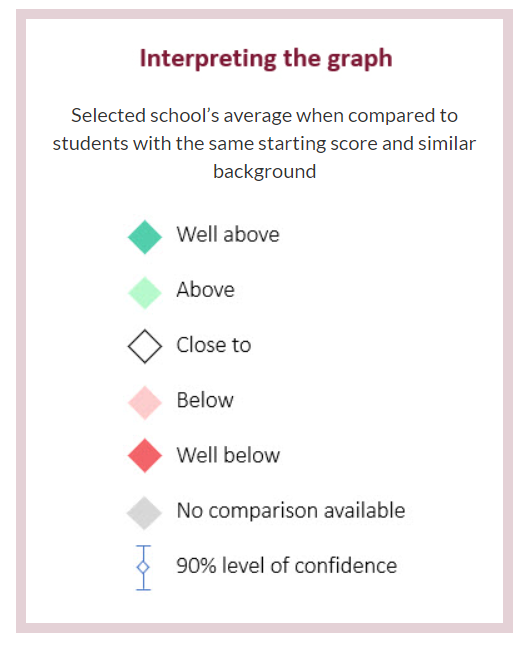 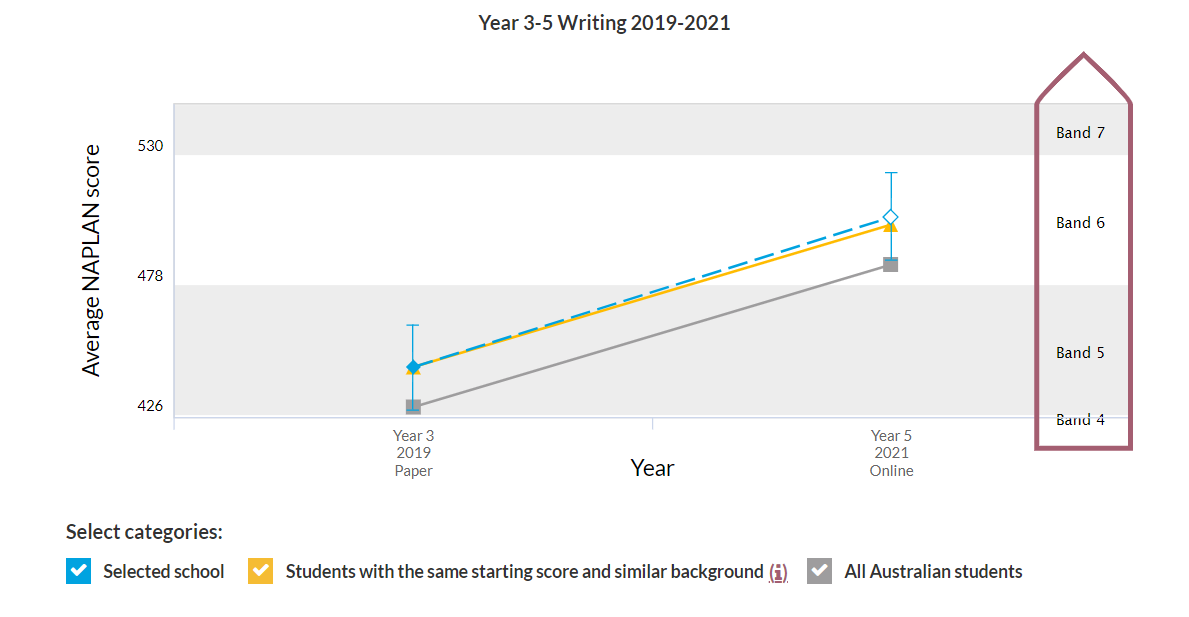 Teacher EfficacyTeachers participated in a day of professional learning with Christine Topfer.  She continued to work closely with the Spelling PLT throughout the year being a critical friend.Staff were surveyed on confidence levels for teaching spelling. This information was used to target professional learning for all staff including data interrogation, best pedagogical practice, differentiation.A school based instructional mentor partnered with a beginning teacher in a coaching and mentoring role. This approach was shared with the staff and will be enhanced in 2022.The spelling PLT leader was provided with additional release time to plan and prepare.The PLT coordinated a spelling expo for all staff from P- Year 6. This was an opportunity to show case quality teaching practices with the aim of increasing teacher confidence. The PLT created belief statements around best pedagogical practices. These are clearly articulated and used in planning documents. The spelling PLT investigated several scope and sequence documents and determined the way forward with the result being a whole school scope and sequence to be implemented in 2022.We continued a professional partnership with Tessa Daffern (COST spelling)Targeted interventionSpell It Intervention was provided for years 3 – 6 in term 1Implementing HIITSWe revisited the High Impact Teaching Strategies with reference to spelling.In 2022 we will implement a new scope and sequence, Hawker belief statements, and preferred resource “Effective Spelling Teaching Guide by Christine Topfer’. Deputy principal to monitor progress, confidence levels and student performance data.Further targeted intervention – an additional teacher will be trained in Spell It.Regular PL during staff meetings to build teacher efficacy (5 hours TQI accredited). Targets or MeasuresBaseYear 12019Year 22020Year 32021Year 4Year 5Increase the difference between the 95thpercentile at Hawker School and the norming reference group for PAT MathsBaseline currently being established% of students in the top 2 bands for numeracy 43-46% (Year 5)43.5%31.5%N/A37%Targets or MeasuresBaseYear 12019Year 22020Year 32021Year 42022Year 5202390% of high performing students (students identified to participate in school-based extension and enrichment for mathematics) indicate that they are challenged in Mathematics Year 3-6Baseline established in 202090.2%N/A (cohorting due to COVID)We need to continue to effectively differentiate. Ensuring high performing students are challenged and that students are met at their point of need. Teaching in Year 3 in 2021 was extremely effective. 2021 PAT data shows growth from every cohort when compared to 2019Below is additional mathematics data from My Schools. This is useful growth data and indicates Hawker students’ growth to be similar to ‘like’ schools. 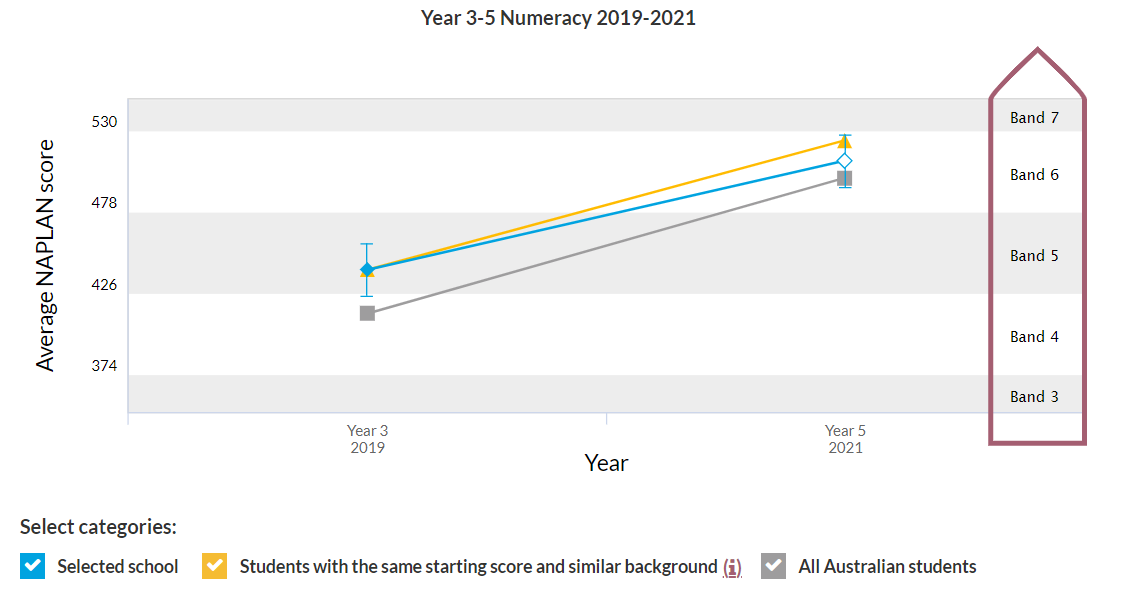 Teacher EfficacyAdditional teaching staff were timetabled to support differentiation during mathematics sessions. During remote learning the extension groups continued and there was a focus by all classroom teachers on ‘live teaching’ with access to recordings for further support.The High Impact Teaching strategies of feedback, differentiation and goal setting were discussed during reflection sessions with the SLC.Peer observation and feedback focused on differentiation of Mathematics.The school participated in the Directorate ‘Finding the balance’ numeracy project. With an SLC and teacher training as instructional leaders.Mathematics PL included a session focusing on quality teaching practices and the successful structure of a maths session. The PLT reviewed the maths proficiency strands and how these were implemented at Hawker.Draft belief statements have been created and will be reviewed in 2022.School Wide Consistency A variety of resources was investigated as a school wide preferred resource. A comparison of the scope and sequence of a variety of resources was completed. A school wide audit of mathematical resources resulted in the purchase of a collection of new manipulatives for each classroom, additional teaching resources and specific maths trolleys for the junior school.Online subscriptions were reviewed and updated to support students during the remote learning period and during the transition back to onsite learning. The school moved away from Envision as a core teaching resource and focused on building teacher capacity and confidence.The Maths PLT has critically analysed the changes to the Australian Curriculum.InterventionDuring remote learning. Learning Support staff targeted ISP and ILP students with small groups.K-2 workshops for parents on how to support their children in the areas of place value, addition and subtraction strategies. Families who attended were provided with a “home learning’ package with manipulatives. An article about the success of these workshops was published by the Teacher Quality Institute as an example of engaging the community post COVID A small group support sessions for Year 6 were provided twice per week in preparation for high school transition.Extension groups for Years 3- 6 were provided twice per week, culminating with the Australian Maths Trust competition. School wide consistency using a scope and sequence including the changes to the Australian Curriculum. The imaths Investigations will be used to shift the mind set of ‘doing Maths in a book’. A continued focus on differentiation including using data to identify high performing students in the early years. Maths PLT leading professional learning and a review of student performance dataTargets or MeasuresBaseYear 12019Year 22020Year 32021Year 42022Year 52023By 2023, we will have a preschool ACECQA rating of exceeding/excellent in QA1	Exceeding ratingN/AN/AN/ATargets or MeasuresBaseYear 12019Year 22020Year 32021Year 42022Year 52023During the period 2019-2023 classroom teachers are participating in coaching to use effective pedagogical practices as articulated in the Hawker School Coaching & Mentoring Model.N/A100%N/AN/A(cohorting due to COVID)Satisfaction with education - parents90.4%94.6%97.8%94.8%Satisfaction with education - students93%86%88%83%Satisfaction with education - teachers98.8%91.3%100%94.1%Survey data indicates teacher and parent satisfaction levels remained high despite 2021 being a challenging year.Student satisfaction levels declined slightly in 2021 which is understandable due to Covid restrictions, cohorting and cancellation of sporting events, excursions and camps.A maturity matrix for PLTs was utilised to track growth.  This indicated our PLTs have evolved with a focus on the use of data.As a staff we continued to work on our Hawker School Pedagogical Framework.Several staff trialled a targeted approach to coaching and mentoring and shared their experience with the staff.Enhancing and further developing the Hawker School coaching and mentoring model will be a focus for 2022, as will be the use of data to inform practice.Updating and embedding the school-based data plan will be a focus for 2022.QIP reflected upon, updated and new actions identified.